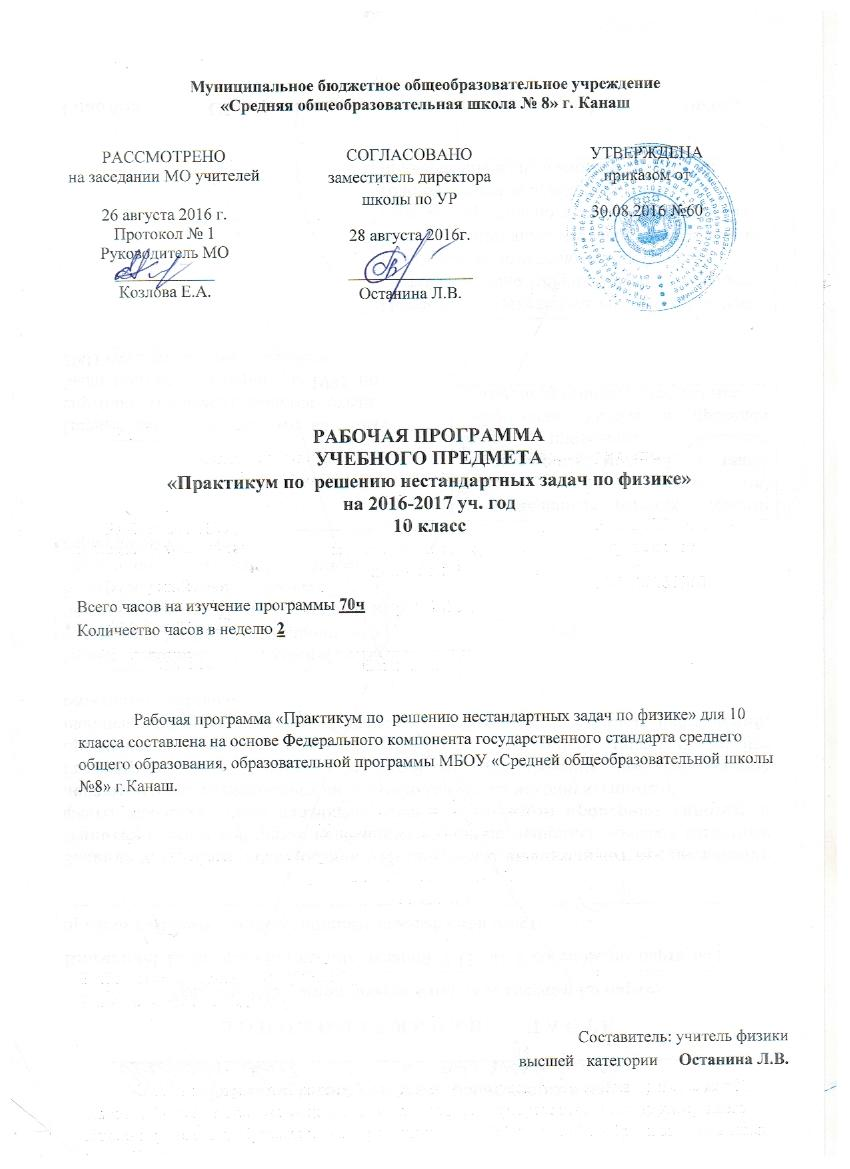 Планируемые результаты освоения конкретного учебного курса .По выполнению  программы учащиеся должны знать: основные понятия физикиосновные законы физикивывод основных законовпонятие инерции, закона инерциивиды энергииразновидность протекания тока в различных средахзакономерности, происходящие в газах, твердых, жидких телах По выполнению  программы учащиеся должны уметь   производить расчеты:производить расчеты по физическим формулампроизводить расчеты по определению координат  тел для любого вида движенияпроизводить расчеты по определению теплового баланса телрешать качественные задачирешать графические задачиснимать все необходимые данные с графиков и производить необходимые расчетысоставлять уравнения движенияпо уравнению движения, при помощи производной, находить ускорение, скоростьдавать характеристики процессам  происходящие в газахстроить графики процессовописывать процессы при помощи уравнения теплового балансаприменять закон сохранения механической энергии применять закон сохранения импульсаделать выводы     анализировать физическое явление;проговаривать вслух решение;анализировать полученный ответ;последовательно выполнять и проговаривать этапы решения задачи средней трудности;выбирать рациональный способ решения задачи;владеть различными методами решения задач:   аналитическим, графическим, экспериментальным и т.д.;владеть методами самоконтроля и самооценки.Раздел «Содержание курса»МЕХАНИКА (27 часа)Кинематика (9 часов)   Знакомство с основными  понятиями  кинематики. Скорость. Относительность движения. Качественные задачи на относительность движения.3. Графические задачи на определение кинематических величин.4.Выведение формулы средней скорости.  Расчетные задачи на определение средней скорости  5. Выведение уравнений  равнопеременного движения. Решение расчетных задач.5. Решение графических задач на равноускоренное движение. 6. Практическая часть. Свободное падение. Ускорение свободного падения.7-8. Рассмотрение задач на сопоставление по кинематике.9.Контрольный мониторинг.            2.  Динамика(8 часов)   1.  Знакомство с законами Ньютона. Решение качественных задач.2.  Практическая часть. Определение силы упругости. Силы тяжести. Веса тела. 3-4. Математический способ решения задач на движение тел  при наличии силы трения. Применение законов Ньютона.5. Знакомство с понятием  всемирного  тяготения. Решение расчетных задач.6. Тестовое решение задач по теме.           3.  Законы сохранения(8часов)  1. Знакомство с понятием импульс. Выведение закона сохранения импульса. Решение качественных задач.2.Знакомство с видами столкновения тел. Применение закона сохранения  импульса при упругом столкновении.3.Знакомство с понятиями: работа, энергия. Решение расчетных задач.4.Знакомство с теоремами о кинетической энергии тела и потенциальной энергии тела. Закон сохранения энергии. Решение расчетных задач.5. Решение комбинированных  расчетных задач.6. Практическая часть. Применение закона сохранения  импульса при неупругом столкновении.7.Решение задач на сопоставление.8.Контрольный мониторинг.МОЛЕКУЛЯРНАЯ ФИЗИКА ( 11 часов)Знакомство с формулировкой и доказательством основных положений МКТ. Решение  качественных и расчетных задач.Выведение и применение уравнения Менделеева - Клапейрона. Решение задач на газовые законы. Изопроцессы.  Графическое решение задач.Решение задач на изопроцессы.Решение задач на соответствие по теме. Знакомство с понятиями внутренней энергии  и ее  изменений. Решение  качественных и расчетных задач.Знакомство с фазовыми  превращениями вещества (нагревание,  плавление, парообразование). Решение  графических  и расчетных задач.Выведение первого закона  термодинамики.  Знакомство со вторым законом термодинамики. Решение  графических,  качественных и расчетных задач.Знакомство с тепловыми двигателями. Решение экологических задач.Решение задач на сопоставление по теме.Решение тестовых задач.             СТАТИКА(2 часа)            Основы термодинамики(6часов)              Электростатика(8 часов)            Законы постоянного электрического тока(8часов) Тематическое планирование№ п/пТема урокаКоличество часов№ п/пТема урокаКоличество часов1Введение2Кинематика.93Решение задач по теме:"Путь и перемещение. Равномерное прямолинейное движение".14Решение задач по теме:"Относительность движения. Сложение скоростей."15Решение задач по теме:"Переменное движение. Равнопеременное движение."16Решение задач по теме:"Графический способ решения задач равнопеременного движения".17Решение задач по теме:"Уравнение движения с постоянным ускорением".18Решение задач по теме:"Свободное падение тел. Сложение скоростей".19Решение задач по теме:"Движение тел с ускорением свободного падения".110Решение задач по теме:"Равномерное движение тела по окружности. Вращательное движение тела с постоянной угловой скоростью".111Контрольная работа №1 по теме " Основы кинематики".1Динамика.812Решение задач по теме:"Инерциальные системы отсчёта. Первый закон Ньютона. Сила. Второй закон Ньютона".113Решение задач по теме:"Третий закон Ньютона. Принцип относительности в механике."114Решение задач по теме:"Закон всемирного тяготения. Первая космическая скорость. Сила тяжести и вес. Невесомость."115Решение задач по теме:"Силы упругости. Закон Гука."116Решение задач по теме:"Силы трения."117Решение задач по теме:" Движение тела по наклонной плоскости."118Решение задач по теме:"Движение связанных тел через блок."119Самостоятельная работа по теме: "Основы динамики".1Статика.220Решение задач по теме:"Условие равновесия твёрдого тела. Момент силы."121Решение задач по теме:"Равновесие абсолютно твёрдых тел."1Законы сохранения.822Решение задач по теме:"Импульс материальной точки.Закон сохранения импульса."123Решение задач по теме:"Реактивное движение."124Решение задач по теме:"Работа силы. Мощность. Энергия. Кинетическая энергия и её изменение."125Решение задач по теме:"Работа силы тяжести. Работа силы упругости. Потенциальная энергия."126Решение задач по теме:"Закон сохранения энергии в механике."127Решение задач по теме:"Комбинированные задачи на закон сохранения энергии в механике."128Самостоятельная работа по теме: "Закон сохранения энергии в механике."129Контрольная работа №2 по теме:"Основы динамики. Законы сохранения в механике."1Основы молекулярно-кинетической теории.230Решение задач по теме:"Основные положения МКТ. Размеры и масса молекул. Количество вещества."131Решение задач по теме:" Идеальный газ в МКТ. Основное уравнение МКТ газа."1Температура. Энергия теплового движения молекул.232Решение задач по теме:"Температура и тепловое равновесие. Температура-мера средней кинетической энергии движения молекул."133Решение задач по теме:"Измерение скоростей молекул газа."1Уравнение состояния идеального газа. Газовые законы.534Решение задач по теме:"Уравнение состояния идеального газа."135Решение задач по теме:"Уравнение Менделеева-Клапейрона."136Решение задач по теме:"Газовые законы."137Решение задач по теме:"Применение газовых законов."138Самостоятельная работа по теме:"Газовые законы."1Взаимные превращения жидкостей и газов.239Решение задач по теме:"Свойства паров.Характеристика критического состояния.Влажность воздуха."140Решение задач по теме:"Капиллярные явления."1Твердые тела.141Решение задач по теме:" Характеристики твердого тела. Абсолютная и относительная удлинение, запас прочности. Сила упругости."1Основы термодинамики.642Решение задач по теме:"Основы термодинамики."143Решение задач по теме:"Уравнение теплового баланса."144Решение задач по теме:"Тепловые двигатели. КПД тепловых двигателей."145Решение задач по теме:" Комбинированные задачи по Основам термодинамики."146Самостоятельная работа по теме: "Основы термодинамики".147Контрольная работа №3 по теме: "Молекулярная физика. Основы термодинамики."1Электростатика.1048Решение задач по теме:"Закон сохранения заряда. Закон Кулона."149Решение задач по теме:" Комбинированные задачи на применение закона Кулона и законов механики."150Решение задач по теме:"Электрическое поле. Напряженность."151Решение задач по теме:"Потенциал.Разность потенциалов. Работа электрического поля по перемещению зарядов."152Решение задач по теме:"Связь напряженности электростатического поля и напряжения."153Решение задач по теме:"Электроёмкость. Конденсаторы.Способы соединения конденсаторов."154Решение задач по теме:"Электроёмкость разных тел."155Решение задач по теме:"Энергия заряженного конденсатора."156Решение задач по теме:" Комбинированные задачи по электростатике."157Самостоятельная работа по теме: "Электростатика".1Законы постоянного электрического тока.858Решение задач по теме:"Электрический ток. Сила тока. Закон Ома для участка цепи. Сопротивление."159Решение задач по теме:"Последовательное и параллельное соединения проводников."160Решение задач по теме:"Работа и мощность постоянного тока."161Решение задач по теме:"ЭДС. Закон Ома для полной цепи."162Решение задач по теме:"Плотность тока."163Решение задач по теме:"Правила Кирхгофа".164Решение задач по теме:"Разбор задач из тестов ЕГЭ".165Самостоятельная работа по теме: "Законы постоянного электрического тока".1Электрический ток в различных средах.266Решение задач по теме:"Электронная проводимость металлов.Зависимость сопротивления от температуры. Сверхпроводимость. Полупроводники."167Решение задач по теме:"Закон электролиза."1Подведение итогов.268Разбор задач из тестов ЕГЭ.169Подведение итогов.170Резерв1